** 저희 교회에 처음 나오신 분들과 방문하신 분들을 진심으로 환영합니다**ㆍ토요기도회: 매주 토요일 07시 Teestube ㆍ난민후원 바자: 많은 교우들의 관심과 참여에 감사 드립니다.ㆍ제직회: 오늘 2부 예배 및 오찬 후 Teestubeㆍ어린이 여름캠프: 7월 20일(목)~22일(토) Jugendheberge Neuss-Uedesheim 최종 준비 모임: 7월 18일 16:30ㆍ별세: 김한진 장로 어머니 강순임 님(6월 19일, 87세)ㆍ지난 주 방문: 김영은, 이석호ㆍ한국 방문: 정주애ㆍ생일: 정주애, 이한나ㆍ손교훈 목사: WCRC(세계 개혁교회 커뮤니온) 총회 중 남북교회 만남 및루터 500주년 기념 장로회신학대학교와 독일교회의 연합 행사 참석 ◆ 말씀일기 일정일/왕상21:1-10   월/왕상21:11-29   화/왕상22:1-14    수/왕상22:15-28목/왕상22:29-40  금/왕상22:41-53   토/갈라디아서1:1-10  일/갈1:11-24◆114 운동-하루(1) 한번(1) 말씀일기&성경 (4)장 통독(성경 200독 대행진: 135독)◈예배위원 안내◈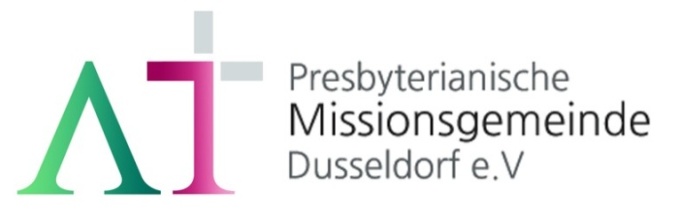 “의인은 믿음으로 살리라"(롬 1:17)1983년 5월 8일 창립     뒤셀도르프 선교교회           교회 홈페이지 duemission.de              교회 주소Alte-Landstr. 179, 40489 Düsseldorf인도: 손교훈 목사※는 함께 일어섭니다.◈ 손교훈 목사의 말씀일기-갈1장 ‘다른 복음’ ◈바울 사도는 12사도와는 비할 수 없을 정도로, “유대교를 지나치게 믿”(14)었던 사람이다. 그래서였을까? 복음에 다른 인간적인 그 무엇, 즉 인간의 공로나 율법, 전통들이 조금이라도 끼어드는 걸 참을 수 없었다. 마치 술을 심하게 마시던 사람이 예수 믿고 난 후에는 절대 술을 먹지 않듯이, 율법 중독자였던 이는 오직 하나님의 은혜로 말미암아 믿음으로 얻는 구원 외에는 용납할 수 없는 것이다.바울은 인간적으로 보면, 너무 철저해서 깐깐하고 재미없는 사람일지도 모른다. 그러나 그런 사람이었기에, 복음의 핵심인 생명, 자유와 변화를 끝까지 가슴에 끌어 안고 갈 수 있었고, 그랬기에 로마가 다스리던 세계 구석구석의 사람들에게까지도 복음을 전할 수 있었던 것이고, 바로 그 과정을 통해 복음의 순수성은 더욱 구체적으로 확립되어 간 것이 아닐까?오늘날 바울이 살아 있다면 어떨까? 복음을 빙자한 수 많은 “다른 복음”(6, 7, 8, 9)들 때문에 무척 괴로워하지 않았을까! 내가 생각하기에는 많은 경우, 바울은 2000년 전 당시와는 거꾸로, 은혜를 빙자하고 믿음을 빙자한 가짜 복음들을 가려내며, 수 많은 냉정한 메시지들을 보내야만 하지 않을까 싶다.한편, 누가 나를 또 다른 복음의 소유자라고 손가락질 할지도 모른다는 생각에 이르게 되면. 답답하고 두렵기도 하다. 어쨌든 다른 것은 몰라도, 복음이 사람들의 이해관계에 따라 제 멋대로 왔다 갔다 해서는 안 된다. 자칫 교회 안에서 하나님은 뒷전으로 밀리고 사람들의 기쁨만이 상전을 차지해서는 곤란하다. 십자가는 희미하고 면류관만 반짝거려서는 안 된다.내가 진짜 답답한 것은, 많은 이단 내지 사이비 신자들 대부분이 깊은 내적 확신에 차 있다는 것이고, 교회 내에도 그와 유사한 성도들이 있다는 것이다. 복음이라 할 수 없는 것들이 예수의 이름으로, 교회 및 선교의 이름으로, 은혜와 믿음, 그리고 자주 축복이라는 이름으로 고집과 편견, 오만이 되어 자리잡고 있는 것을 보면 가슴이 답답하고 아프다. 정말이지, 내 믿음이 주님께서 온 몸으로 보여주신 바로 그 복음으로 인한 것이 아니라면 이 얼마나 비참한 것인가!◈ 우리 교회가 함께 기도하며 돕는 곳 ◈▶스펙트럼 교회(이광열 목사)▶'겨자씨' 모임(2세 및 2세 사역자 위해 기도 및 후원)▶NRW 평신도연합회▶유럽 기독교교육원: 어린이 연합 캠프, 청소년 연합 캠프(JC)▶유럽 밀알 장애인 선교회(이명선 총무)▶유럽 코스타(청년수련회)   ▶유럽 크리스찬 신문(이창배 목사)▶예장 유럽선교회     ▶우크라이나 임현영 선교사▶장학 지원           ▶북한 선교      ▶디아코니 협력 후원▶굶주린 이웃 돕기 (케냐 총게노 고아원, 이은용 선교사)▶기타 구제 사업      ▶선교관 기금 마련7월 2일 7월 9일7월 16일7월 23일예배기도정정아이은지임선향정수연말씀일기김다니엘정정아김평님백윤정안내위원정기승, 예배부정기승, 예배부정기승, 예배부정기승, 예배부헌금위원이미전, 이은지이미전, 이은지이미전, 이은지이미전, 이은지애찬봉사밥상 여섯밥상 일곱나라주일밥상 하나※입례/Eingang ………………………………………………………………………………….........다함께※송영/Eingangslied  ………………………………………………………………………………찬양대※찬송/Gemeindelied   …………………………… 14장 ………………….……………다함께※신앙고백/Glaubensbekenntnis ……………………………………………..................다함께성시교독/Wechselwort ……………….. 교독문 53번 ………………........다함께찬송/Gemeindelied ……………......…………  304장…………………………………다함께기도/Gebet       ………………………………………………………………......................유근임 집사말씀일기/Bibeltagebuch ………………………………………………............................성경봉독/Text zurPredigt …............…마태20:1-16 …..….....……..….….....김종필 집사다함께찬양/Loblied    ......…………………………….......………………………….......……………찬 양 대찬 양 대설교/Predigt    ……………………  하나님 나라5-공평 .........………손교훈 목사손교훈 목사찬송/Gemeindelied ……......…………………  310장 ………………………………기도/Gebet   ………………………………………………………………………………………  봉헌/Kollekte  ………………………………………………………………………………………다 함 께다 함 께다함께  교제와 나눔/Bekanntmachung  ……............…..................................................인 도 자※주기도송/Vaterunser  ………………………………………………………........................다함께※축도/Segen    …………………………………………………………………….......................손교훈 목사